Госавтоинспекция ОМВД России по Усть-Катавскому городскому округу напоминает о работе сервиса «Вымогают взятку? Сообщи!»В рамках проводимой работы по выявлению и пресечению фактов вымогательства денежных средств должностными лицами органов внутренних дел на сайте ГУ МВД России по Челябинской области (https://74.мвд.рф) продолжает работу сервис «Вымогают взятку? Сообщи!».В ситуации, когда у вас вымогают взятку инспекторы дорожно-патрульной службы либо вам стало известно о таких фактах (попытках), просим воспользоваться возможностью Интернет-ресурса и в поле «Текст обращения» сообщить дату, время, место (название автомобильной дороги, примерный километр) и бортовой номер и (или) государственный регистрационный знак патрульного автомобиля ДПС.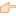 Госавтоинспекция напоминает, получение взятки должностным лицом, а также дача взятки должностному лицу лично или через посредника преследуется законом. За данные противоправные деяния предусмотрен перечень наказаний: от штрафов в крупных размерах до лишения свободы на срок до 15 лет.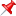 В целях предотвращения фактов склонения сотрудников Госавтоинспекции к коррупционным действиям в салонах патрульных автомашин ДПС установлены видеорегистраторы, которые фиксируют действия как снаружи, так и внутри салона. При оформлении материалов по факту правонарушения все административные процедуры осуществляются сотрудником полиции в зоне действия видеорегистратора. Любая попытка гражданина уйти от ответственности, предложив инспектору ДПС взятку, фиксируется и в дальнейшем служит основанием для возбуждения уголовного дела.Госавтоинспекция ОМВД России по Усть-Катавскому городскому округу призывает участников дорожного движения всегда соблюдать Правила дорожного движения, быть ответственными водителями и законопослушными гражданами.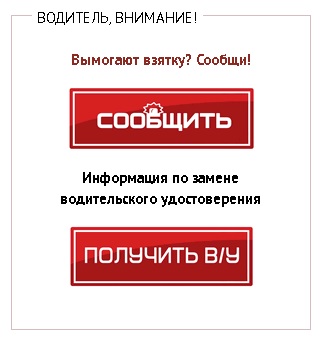 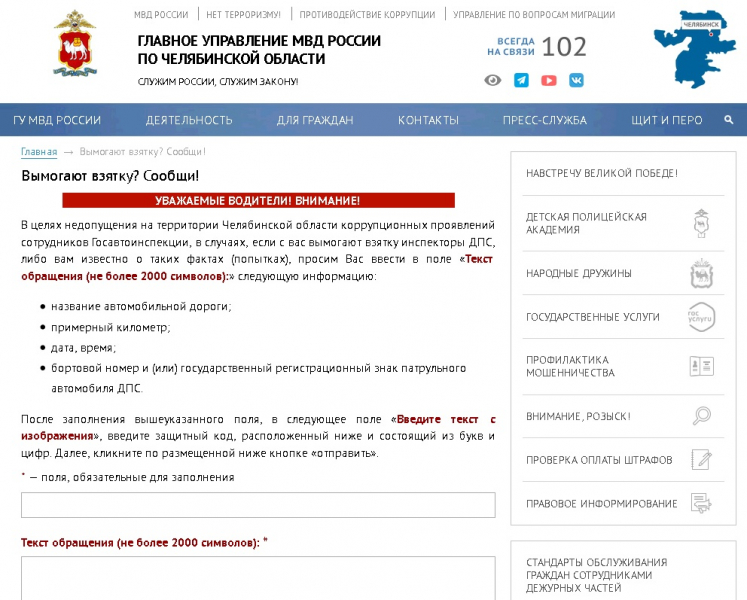 